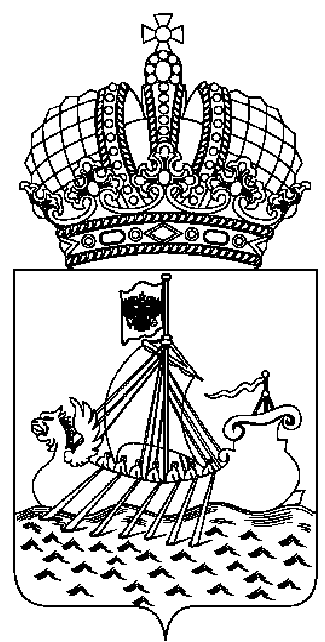 ДЕПАРТАМЕНТ ГОСУДАРСТВЕННОГОРЕГУЛИРОВАНИЯ ЦЕН И ТАРИФОВКОСТРОМСКОЙ ОБЛАСТИП О С Т А Н О В Л Е Н И Еот «18» декабря 2015 года	                                     		        	 № 15/548 Об утверждении производственной программы для ООО «Водоканалсервис» в городском округе город Шарья в сфере водоснабжения и водоотведения на 2016 – 2018 годыВ соответствии с Федеральным законом от 7 декабря 2011 года           № 416-ФЗ «О водоснабжении и водоотведении», постановлением Правительства Российской Федерации от 29 июля 2013 года № 641 «Об инвестиционных и производственных программах организаций, осуществляющих деятельность в сфере водоснабжения и водоотведения», и руководствуясь постановлением администрации Костромской области от 31 июля 2012 года № 313-а «О департаменте государственного регулирования цен и тарифов Костромской области», департамент государственного регулирования цен и тарифов Костромской области ПОСТАНОВЛЯЕТ:1. Утвердить производственную программу ООО «Водоканалсервис» в городском округе город Шарья в сфере водоснабжения и водоотведения на 2016 – 2018 годы (приложение).2. Настоящее постановление подлежит вступает в силу с 1 января 2016 года.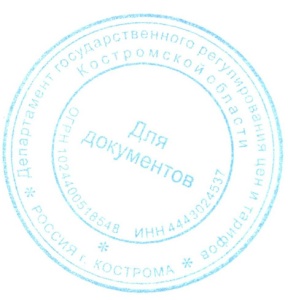 Директор департамента	          		                              И.Ю. СолдатоваПРОИЗВОДСТВЕННАЯ ПРОГРАММАООО «Водоканалсервис» в городском округе город Шарья в сфере водоснабжения и водоотведения на 2016 – 2018 годыПаспорт производственной программыПеречень плановых мероприятий по ремонту объектов централизованных систем холодного водоснабжения, мероприятий, направленных на улучшение качества питьевой воды, мероприятий по энергосбережению и энергоэффективности.Планируемый объем подачи питьевой водыОбъем финансовых потребностей, необходимых для реализации производственной программы (производственной деятельности) в сфере водоснабжения питьевой водой	2016 год –   23190,42 тыс. руб.; 	2017 год –   23763,22 тыс. руб.;	2018 год –   24816,66 тыс. руб.Плановые значения показателей надежности, качества и  энергетической эффективности объектов централизованной системы водоснабженияПеречень плановых мероприятий по ремонту объектов централизованных систем водоотведения, мероприятий, направленных на улучшение качества очистки сточных вод, мероприятий по энергосбережению и энергоэффективностиПланируемый объем принимаемых сточных водОбъем финансовых потребностей, необходимых для реализации производственной программы в сфере водоотведения	2016 год –  41692,40тыс. руб.; 	2017 год –  42716,05  тыс. руб.;	2018 год –  44609,68  тыс. руб. Плановые значения показателей надежности, качества и  энергетической эффективности объектов централизованной системы водоотведенияПеречень плановых мероприятий по ремонту объектов централизованных систем водоснабжения технической водой, мероприятий по энергосбережению и энергоэффективности.Планируемый объем подачи  технической воды Объем финансовых потребностей, необходимых для реализации производственной программы в сфере водоснабжения технической водой               2016 год – 5064,44  тыс. руб.;                2017 год – 5189,53  тыс. руб.;               2018 год – 5419,59  тыс. руб.Плановые значения показателей надежности и  энергетической эффективности объектов централизованной системы водоснабжения технической водойXIV. Расчет эффективности производственной программыРасчет эффективности производственной программы осуществляется путем сопоставления динамики изменения плановых значений показателей надежности, качества и энергетической эффективности объектов централизованных систем водоснабжения и (или) водоотведения и расходов на реализацию производственной программы в течение срока её действия.XV. Отчет об исполнении производственной программыОтчет об исполнении производственной программы за истекший год долгосрочного периода регулирования предоставляется ежегодно в срок до 1 марта года, следующего за регулируемым по форме, разработанной департаментом государственного регулирования цен и тарифов Костромской области.Приложениек постановлению департамента государственного регулирования цен и тарифов Костромской области             от «18»  декабря 2015 г. № 15/548  Регулируемая организация:ООО «Водоканалсервис» Шарьинское представительство Адрес:157800, Костромская область, г. Шарья ул. Орджоникидзе 2 Уполномоченный орган, утверждающий программу:Департамент государственного регулирования цен и тарифов Костромской областиАдрес:156005, Костромская область, г. Кострома, ул. Свердлова, 82-аПериод реализации производственной программы                           2016 – 2018  годы№ п/пнаименование мероприятияед. изм.финансовые потребности на реализацию мероприятияграфик реализации мероприятийграфик реализации мероприятийграфик реализации мероприятий2016 г.2017 г.2018 г.1.мероприятия по ремонту объектов централизованной системы холодного водоснабжениятыс.руб.1027,452016 г.по текущей ситуации на регулируемый годпо текущей ситуации на регулируемый год2.мероприятия, направленные на улучшение качества питьевой водытыс.руб.в пределах средств, предусмотренных на ремонт и техническое обслуживание основных средствв пределах средств, предусмотренных на ремонт и техническое обслуживание основных средствв пределах средств, предусмотренных на ремонт и техническое обслуживание основных средствв пределах средств, предусмотренных на ремонт и техническое обслуживание основных средств3.мероприятия по энергосбережению и энергетической эффективноститыс.руб.в пределах средств, предусмотренных на ремонт и техническое обслуживание основных средствв пределах средств, предусмотренных на ремонт и техническое обслуживание основных средствв пределах средств, предусмотренных на ремонт и техническое обслуживание основных средствв пределах средств, предусмотренных на ремонт и техническое обслуживание основных средств№
п/пПоказатели производственной деятельностиЕд. измерения...1.Объем выработки водытыс. куб. м1466,371466,371466,372.Объем пропущенной воды через очистные сооружениятыс. куб. м1455,371455,371455,373.Объем воды, используемой на собственные нуждытыс. куб. м143,50143,50143,504.Объем отпуска в сетьтыс. куб. м1311,871311,871311,875.Объем потерьтыс. куб. м262,37262,37262,375.1Уровень потерь к объему отпущенной воды%20,020,020,06.Объем реализации товаров и услуг, в том числе по потребителям:тыс. куб. м1046,361046,361046,366.1-населениютыс. куб. м813,76813,76813,766.2- бюджетным потребителямтыс. куб. м140,27140,27140,276.3- прочим потребителямтыс. куб. м92,3392,3392,33№ п/пНаименование показателяплановое значение показателя на .плановое значение показателя на .плановое значение показателя на .1. Показатели качества питьевой воды1. Показатели качества питьевой воды1. Показатели качества питьевой воды1. Показатели качества питьевой воды1. Показатели качества питьевой воды1.1доля проб питьевой воды, подаваемой с источников водоснабжения, водопроводных станций или иных объектов централизованной системы водоснабжения в распределительную водопроводную сеть, не соответствующих установленным требованиям, в общем объеме проб, отобранных по результатам производственного контроля качества питьевой воды,  %0,000,000,001.2доля проб питьевой воды в распределительной водопроводной сети, не соответствующих установленным требованиям, в общем объеме проб, отобранных по результатам производственного контроля качества питьевой воды,  %0,000,000,002. Показатели надежности и бесперебойности водоснабжения2. Показатели надежности и бесперебойности водоснабжения2. Показатели надежности и бесперебойности водоснабжения2. Показатели надежности и бесперебойности водоснабжения2. Показатели надежности и бесперебойности водоснабжения2.1количество перерывов в подаче воды, зафиксированных в местах исполнения обязательств организацией, осуществляющей холодное водоснабжение, по подаче холодной воды, возникших в результате аварий, повреждений и иных технологических нарушений на объектах централизованной системы холодного водоснабжения, принадлежащих организации, осуществляющей холодное водоснабжение, в расчете на протяженность водопроводной сети в год (ед./км)0,140,140,143. Показатели энергетической эффективности объектов централизованной системы холодного водоснабжения3. Показатели энергетической эффективности объектов централизованной системы холодного водоснабжения3. Показатели энергетической эффективности объектов централизованной системы холодного водоснабжения3. Показатели энергетической эффективности объектов централизованной системы холодного водоснабжения3. Показатели энергетической эффективности объектов централизованной системы холодного водоснабжения3.1доля потерь воды в централизованных системах водоснабжения при транспортировке в общем объеме воды, поданной в водопроводную сеть, %20%20%20%3.2удельный расход электрической энергии, потребляемой в технологическом процессе подготовки питьевой воды, на единицу объема воды, отпускаемой в сеть (кВт*ч/куб. м)0,850,850,853.3удельный расход электрической энергии, потребляемой в технологическом процессе транспортировки питьевой воды, на единицу объема транспортируемой воды (кВт*ч/куб. м)№ п/пнаименование мероприятияед. изм.финансовые потребности на реализацию мероприятия график реализации мероприятийграфик реализации мероприятийграфик реализации мероприятийнаименование мероприятияед. изм.финансовые потребности на реализацию мероприятия 2016 г.2017 г.2018 г.1.мероприятия по ремонту объектов централизованной системы водоотведениятыс.руб.2123,212016 г.по текущей ситуации на регулируемый годпо текущей ситуации на регулируемый год2.мероприятия, направленные на улучшение качества очистки сточных водтыс.руб.в пределах средств, предусмотренных на ремонт объектов централизованной системы водоотведенияв пределах средств, предусмотренных на ремонт объектов централизованной системы водоотведенияв пределах средств, предусмотренных на ремонт объектов централизованной системы водоотведенияв пределах средств, предусмотренных на ремонт объектов централизованной системы водоотведения3.мероприятия по энергосбережению и энергетической эффективноститыс.руб.в пределах средств, предусмотренных на ремонт объектов централизованной системы водоотведенияв пределах средств, предусмотренных на ремонт объектов централизованной системы водоотведенияв пределах средств, предусмотренных на ремонт объектов централизованной системы водоотведенияв пределах средств, предусмотренных на ремонт объектов централизованной системы водоотведения№
п/пПоказатели производственной деятельностиЕд. измерения...1.Объем отведенных стоковтыс. куб. м1630,941630,941630,942.Объем отведенных стоков, пропущенных через очистные сооружениятыс. куб. м1630,941630,941630,943.Объем реализации товаров и услуг, в том числе по потребителям:тыс. куб. м1630,941630,941630,943.1- населениютыс. куб. м539,38539,38539,383.2- бюджетным потребителямтыс. куб. м140,27140,27140,273.3- прочим потребителямтыс. куб. м951,29951,29951,29№ п/пНаименование показателяплановое значение показателя на .плановое значение показателя на .плановое значение показателя на .1. Показатели надежности и бесперебойности водоотведения1. Показатели надежности и бесперебойности водоотведения1. Показатели надежности и бесперебойности водоотведения1. Показатели надежности и бесперебойности водоотведения1. Показатели надежности и бесперебойности водоотведения1.1удельное количество аварий и засоров в расчете на протяженность канализационной сети в год, (ед./км)5,975,975,972. Показатели качества очистки сточных вод2. Показатели качества очистки сточных вод2. Показатели качества очистки сточных вод2. Показатели качества очистки сточных вод2. Показатели качества очистки сточных вод2.1доля сточных вод, не подвергающихся очистке, в общем объеме сточных вод, сбрасываемых в централизованные общесплавные или бытовые системы водоотведения,  %0,000,000,003. Показатели энергетической эффективности объектов централизованной системы водоотведения3. Показатели энергетической эффективности объектов централизованной системы водоотведения3. Показатели энергетической эффективности объектов централизованной системы водоотведения3. Показатели энергетической эффективности объектов централизованной системы водоотведения3. Показатели энергетической эффективности объектов централизованной системы водоотведения3.1удельный расход электрической энергии, потребляемой в технологическом процессе очистки сточных вод, на единицу объема очищаемых сточных вод (кВт*ч/куб. м)0,68 (НН)0,31 (СН-2)0,50 (ВН)0,68 (НН)0,31 (СН-2)0,50 (ВН)0,68 (НН)0,31 (СН-2)0,50 (ВН)3.2удельный расход электрической энергии, потребляемой в технологическом процессе транспортировки сточных вод, на единицу объема транспортируемых сточных вод (кВт*ч/куб. м)№ п/пнаименование мероприятияед. изм.финансовые потребности на реализацию мероприятияграфик реализации мероприятийграфик реализации мероприятийграфик реализации мероприятий2016201720181.мероприятия по ремонту объектов централизованной системы холодного водоснабжениятыс.руб.158,052016 г.по текущей ситуации на регулируемый годпо текущей ситуации на регулируемый год2.мероприятия, направленные на улучшение качества питьевой водытыс.руб.в пределах средств, предусмотренных на ремонт и техническое обслуживание основных средствв пределах средств, предусмотренных на ремонт и техническое обслуживание основных средствв пределах средств, предусмотренных на ремонт и техническое обслуживание основных средств3.мероприятия по энергосбережению и энергетической эффективности всего:тыс.руб.в пределах средств, предусмотренных на ремонт и техническое обслуживание основных средствв пределах средств, предусмотренных на ремонт и техническое обслуживание основных средствв пределах средств, предусмотренных на ремонт и техническое обслуживание основных средств№
п/пПоказатели производственной деятельностиЕд. измерения2016 г.2017 г.2018 г.1.Объем выработки технической водытыс. куб. м664,04664,04664,042.Объем пропущенной воды через очистные сооружениятыс. куб. м  -  -  - 3.Объем воды, используемой на собственные нуждытыс. куб. м -  -  - 4.Объем отпуска в сетьтыс. куб. м664,04664,04664,045.Объем потерьтыс. куб. м -  -  - 5.1Уровень потерь к объему отпущенной воды% -  -  - 6.Объем реализации товаров и услуг, в том числе по потребителям:тыс. куб. м664,04664,04664,046.1- прочим потребителямтыс. куб. м664,04664,04664,04№ п/пНаименование показателяплановое значение показателя на 2016 г.плановое значение показателя на 2016 г.плановое значение показателя на 2017 г.плановое значение показателя на 2017 г.плановое значение показателя на 2018 г.плановое значение показателя на 2018 г.1. Показатели надежности и бесперебойности водоснабжения1. Показатели надежности и бесперебойности водоснабжения1. Показатели надежности и бесперебойности водоснабжения1. Показатели надежности и бесперебойности водоснабжения1. Показатели надежности и бесперебойности водоснабжения1. Показатели надежности и бесперебойности водоснабжения1. Показатели надежности и бесперебойности водоснабжения1. Показатели надежности и бесперебойности водоснабжения1.1количество перерывов в подаче воды, зафиксированных в местах исполнения обязательств организацией, осуществляющей холодное водоснабжение, по подаче холодной воды, возникших в результате аварий, повреждений и иных технологических нарушений на объектах централизованной системы холодного водоснабжения, принадлежащих организации, осуществляющей холодное водоснабжение, в расчете на протяженность водопроводной сети в год (ед./км)0,140,140,140,140,140,142. Показатели энергетической эффективности объектов централизованной системы холодного водоснабжения2. Показатели энергетической эффективности объектов централизованной системы холодного водоснабжения2. Показатели энергетической эффективности объектов централизованной системы холодного водоснабжения2. Показатели энергетической эффективности объектов централизованной системы холодного водоснабжения2. Показатели энергетической эффективности объектов централизованной системы холодного водоснабжения2. Показатели энергетической эффективности объектов централизованной системы холодного водоснабжения2. Показатели энергетической эффективности объектов централизованной системы холодного водоснабжения2. Показатели энергетической эффективности объектов централизованной системы холодного водоснабжения2.1доля потерь воды в централизованных системах водоснабжения при транспортировке в общем объеме воды, поданной в водопроводную сеть, %доля потерь воды в централизованных системах водоснабжения при транспортировке в общем объеме воды, поданной в водопроводную сеть, %0,000,000,000,000,003.2удельный расход электрической энергии, потребляемой в технологическом процессе подготовки технической воды, на единицу объема воды, отпускаемой в сеть (кВт*ч/куб. м)удельный расход электрической энергии, потребляемой в технологическом процессе подготовки технической воды, на единицу объема воды, отпускаемой в сеть (кВт*ч/куб. м)0,290,290,290,290,29